ที่ สพ  ๗๙๓๐๑/		                             ที่ทำการองค์การบริหารส่วนตำบลบางพลับ                                                                                   อำเภอสองพี่น้อง   สพ  ๗๒๑๑๐						            กันยายน    ๒๕๕๙เรื่อง	ส่งสำเนาแผนการตรวจสอบภายในประจำปีงบประมาณ ๒๕๖๐เรียน	ผู้อำนวยการสำนักงานตรวจเงินแผ่นดินจังหวัดสุพรรณบุรีอ้างถึง   หนังสือสำนักตรวจเงินแผ่นดินจังหวัดสุพรรณบุรี ที่ ตผ ๐๐๔๓.๓ สพ/ว ๒๒๖   ลว ๒๒ สิงหาคม ๒๕๕๙              สิ่งที่ส่งมาด้วย   สำเนาแผนการตรวจสอบภายในประจำปีงบประมาณ ๒๕๖๐  	 จำนวน   ๑    ชุด		ตามระเบียบคณะกรรมการตรวจเงินแผ่นดิน ว่าด้วยการปฏิบัติหน้าที่ของผู้ตรวจสอบภายใน  พ.ศ. ๒๕๔๖ ข้อ ๕ ให้หน่วยรับตรวจส่งสำเนาแผนการตรวจสอบประจำปี ให้สำนักงานตรวจเงินแผ่นดินหลังจากได้รับการอนุมัติจากผู้บริหารท้องถิ่นแล้ว ภายใน ๓๐ วัน นับจากวันที่ได้รับอนุมัติ นั้น 		องค์การบริหารส่วนตำบลบางพลับ  ได้จัดทำแผนการตรวจสอบประจำปีงบประมาณ ๒๕๖๐ เสร็จเป็นที่เรียบร้อยแล้ว และได้ส่งสำเนาแผนการตรวจสอบฯ มาพร้อมนี้		จึงเรียนมาเพื่อโปรดพิจารณา						      ขอแสดงความนับถือ				                       (นายปราศรัย    แสวงทรัพย์)                                                                                                 นายกองค์การบริหารส่วนตำบลบางพลับสำนักงานปลัด อบต.โทร.๐๓๕-๔๗๒๔๙๐ ต่อ ๑๐๑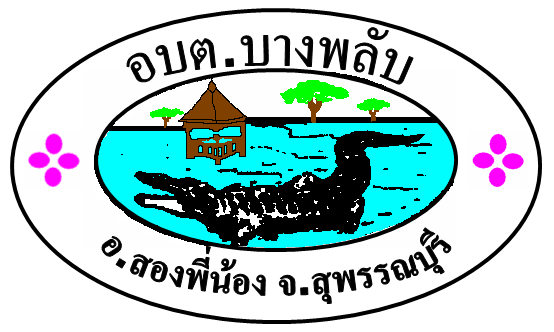 แผนการตรวจสอบประจำปีหน่วยตรวจสอบภายในประจำปีงบประมาณ  พ.ศ. ๒๕๖๐องค์การบริหารส่วนตำบลบางพลับ   อำเภอสองพี่น้อง   จังหวัดสุพรรณบุรีแผนการตรวจสอบประจำปีหน่วยตรวจสอบภายในประจำปีงบประมาณ  พ.ศ. ๒๕๖๐องค์การบริหารส่วนตำบลบางพลับ   อำเภอสองพี่น้อง   จังหวัดสุพรรณบุรี************************ส่วนที่  ๑ข้อมูลทั่วไปเกี่ยวกับแผนการตรวจสอบแผนการตรวจสอบ จัดทำขึ้นตามระเบียบกระทรวงมหาดไทย ว่าด้วยการตรวจสอบภายในขององค์กรปกครองส่วนท้องถิ่น พ. ศ. ๒๕๔๕ (ข้อ ๘) และระเบียบคณะกรรมการตรวจเงินแผ่นดินว่าด้วยการปฏิบัติหน้าที่ของผู้ตรวจสอบภายใน พ.ศ. ๒๕๔๖ ซึ่งได้กำหนดให้ผู้ตรวจสอบภายในตรวจสอบตามแผนที่ได้รับอนุมัติจากผู้บริหารท้องถิ่น เพื่อพิจารณาอนุมัติภายในเดือนกันยายนของทุกปี และส่งสำเนาแผนการตรวจสอบให้ผู้ว่าราชการจังหวัดทราบ ดังนั้นเพื่อให้เป็นไปตามเจตนารมณ์แห่งระเบียบ หน่วยงานตรวจสอบภายในจึงได้จัดทำแผนการตรวจสอบประจำปีงบประมาณ พ. ศ. ๒๕๖๐ เพื่อให้สามารถดำเนินการตรวจสอบให้บรรลุวัตถุประสงค์ โดยให้นิยามศัพท์ของคำที่เกี่ยวข้องกับแผนการตรวจสอบดังนี้.-๑. นิยามศัพท์ ในการจัดทำแผนการตรวจสอบมีนิยามศัพท์ที่เกี่ยวข้องดังนี้	   	    การตรวจสอบภายใน หมายถึง การตรวจสอบการปฏิบัติตามแผนงานที่เกี่ยวกับการบริหารงบประมาณการเงิน การพัสดุและทรัพย์สิน การบริหารงานด้านอื่นๆ ตลอดจนการตรวจสอบบัญชี การวิเคราะห์ประเมินความเพียงพอ และประสิทธิผลของการควบคุมภายในขององค์กรปกครองส่วนท้องถิ่น รวมทั้งการรายงานผลการตรวจสอบและข้อเสนอแนะ              ผู้ตรวจสอบภายใน หมายถึง ผู้ที่ดำรงตำแหน่งเจ้าหน้าที่ตรวจสอบภายในขององค์กรปกครองส่วนท้องถิ่น              หน่วยรับตรวจ หมายถึง หน่วยงานตามโครงสร้างการแบ่งส่วนราชการขององค์กรปกครองส่วนท้องถิ่น  และหมายรวมถึงกิจการที่องค์กรปกครองส่วนท้องถิ่นบริหารหรือกำกับดูแล               แผนการตรวจสอบ (Audit  Plan) หมายถึง แผนการปฏิบัติงานที่ผู้ตรวจสอบจัดทำไว้ล่วงหน้าว่าจะตรวจสอบเรื่องใด ด้วยวัตถุประสงค์อะไร ที่หน่วยรับตรวจใด และ ณ เวลาใด รวมทั้งการประเมินประสิทธิภาพการควบคุมภายในของหน่วยรับตรวจ               แผนปฏิบัติการตรวจสอบ หมายถึง แผนที่แสดงให้เห็นถึงรายละเอียดและขั้นตอนช่วงเวลาที่ดำเนินการตรวจสอบ เทคนิคและวิธีการที่ใช้ตรวจสอบหน่วยรับตรวจ	    แผนการตรวจสอบที่กำหนดไว้นี้ เปรียบเสมือนเข็มทิศชี้ทางให้ผู้ตรวจสอบปฏิบัติงานตามแนวทางที่กำหนด อันนำไปสู่เป้าหมายและบรรลุวัตถุประสงค์ของการตรวจสอบ ทั้งนี้ผู้ตรวจสอบจะต้องคำนึงถึงการใช้ทรัพยากรที่มีอยู่อย่างจำกัด ซึ่งได้แก่ บุคลากร เวลาและงบประมาณ เพื่อให้เกิดความคุ้มค่าและเกิดประโยชน์สูงสุดต่อองค์กร-๒-๒. วัตถุประสงค์ของการจัดทำแผนการตรวจสอบ    	     ๒.๑ เพื่อกำหนดเป้าหมาย ขอบเขต และแนวทางในการปฏิบัติงานตรวจสอบ ผู้ตรวจสอบจะได้ทราบว่าควรตรวจสอบเรื่องใด ด้วยวัตถุประสงค์อะไร ที่หน่วยรับตรวจใด ณ เวลาไหน และงบประมาณที่ต้องใช้เป็นจำนวนเท่าใด    	     ๒.๒ เพื่อใช้เป็นแนวทางในการจัดทำแผนงานตรวจสอบโดยผู้ตรวจสอบต้องนำวัตถุประสงค์และขอบเขตที่ถูกกำหนดไว้ในแผนการตรวจสอบ มากำหนดวิธีการ เทคนิค และขั้นตอนในการตรวจสอบอย่างละเอียด๓.ประโยชน์ที่ได้จากการวางแผนการตรวจสอบ   ๓.๑ เพื่อให้ฝ่ายบริหารใช้เป็นเครื่องมือในการติดตามผลการปฏิบัติงานเนื่องจากแผนการตรวจสอบต้องผ่านการอนุมัติจากหัวหน้าส่วนราชการ และผู้ตรวจสอบต้องเสนอรายงานสรุปผลการปฏิบัติงานทุก ๒ เดือน/ครั้ง ดังนั้น หัวหน้าส่วนราชการจึงมีส่วนร่วมในการพิจารณาปรับปรุงขอบเขตของการตรวจสอบในแผนการตรวจสอบ รวมทั้งสามารถติดตามผลการปฏิบัติงานของผู้ตรวจสอบว่าเป็นไปตามแผนการตรวจสอบหรือไม่ อย่างไร และมีเหตุขัดข้องประการใดบ้าง    ๓.๒ ใช้เป็นเครื่องมือในการมอบหมายและควบคุม รวมทั้งติดตามผลการปฏิบัติงานของผู้ตรวจสอบผู้ตรวจสอบสามารถใช้แผนการตรวจสอบประจำปีในการตรวจสอบงานแต่ละงานตามความเหมาะสม และควบคุมให้การปฏิบัติงานตรวจสอบเป็นไปตามวัตถุประสงค์ที่กำหนดไว้ รวมทั้งเป็นหลักฐานในการติดตามความก้าวหน้าของการปฏิบัติงานของผู้ที่ได้รับมอบหมาย    ๓.๓ ใช้เป็นแนวทางในการปฏิบัติงานตรวจสอบแผนการตรวจสอบช่วยให้ผู้ตรวจสอบมีแนวทางในการปฏิบัติงาน ฉะนั้นจึงสามารถปฏิบัติงานตรวจสอบในเรื่องที่สำคัญต่างๆ ให้แล้วเสร็จในระยะเวลาที่เหมาะสม และบรรลุวัตถุประสงค์ตามแผนการตรวจสอบได้     ๓.๔ ใช้เป็นแนวทางในการจัดทำแผนการตรวจสอบครั้งต่อไปแผนการตรวจสอบงวดที่ผ่านมาช่วยให้ทราบถึงข้อมูลในการตรวจสอบครั้งก่อนๆ  เช่น เวลาที่ใช้ ขอบเขตของการตรวจสอบ อัตรากำลัง และงบประมาณ เพื่อใช้เป็นแนวทางในการจัดทำแผนการตรวจสอบในครั้งต่อไป     ๓.๕ ช่วยในการจัดทำงบประมาณของหน่วยงานตรวจสอบภายในเนื่องจากในแผนการตรวจสอบได้กำหนดเรื่องที่จะทำการตรวจสอบ ความถี่  ตลอดจนจำนวนคนที่ใช้ในการตรวจสอบ ซึ่งสิ่งเหล่านี้เป็นปัจจัยพื้นฐานที่ต้องนำมากำหนดอัตรากำลังและงบประมาณที่ใช้ในการตรวจสอบ     นอกจากนี้ ในกรณีที่ผู้ตรวจสอบมีการประสานงานกับสำนักงานตรวจเงินแผ่นดิน  แผนการตรวจสอบจะช่วยให้สำนักงานตรวจเงินแผ่นดินทราบถึงเรื่องที่ตรวจสอบ วัตถุประสงค์ หน่วยรับตรวจ   และเวลาที่กำหนด รวมทั้งการประเมินประสิทธิภาพการควบคุมภายในของหน่วยรับตรวจ๔. โครงสร้างองค์กรขององค์การบริหารส่วนตำบลบางพลับ      องค์การบริหารส่วนตำบลบางพลับ แบ่งส่วนการบริหารออกเป็น ๑ สำนัก ๔ กอง และมีพนักงานส่วนตำบลเป็นเจ้าหน้าที่ท้องถิ่นขององค์การบริหารส่วนตำบล ปฏิบัติงานอันเป็นภารกิจประจำ โดยมีปลัดองค์การบริหารส่วนตำบล เป็นผู้บังคับบัญชา ซึ่งมีพนักงานองค์การบริหารส่วนตำบล จำนวน  ๑๒   คน ครูผู้ดูแลเด็ก จำนวน ๒ คน พนักงานจ้างตามภารกิจ จำนวน ๔ คน และพนักงานจ้างทั่วไป จำนวน ๘  คน  ปัจจุบันมีบุคลากร จำนวน ๒๗  คน (ข้อมูล ณ วันที่ ๗  กันยายน ๒๕๕๙ ) โดยแต่ละสำนัก กอง  มีหน้าที่พอสังเขปดังนี้.--๓-      	สำนักงานปลัดองค์การบริหารส่วนตำบล : มีหน้าที่ดำเนินกิจการให้เป็นไปตามกฎหมายระเบียบแบบแผนและนโยบายขององค์การบริหารส่วนตำบล และมีหน้าที่เกี่ยวกับงานธุรการ งานบริหารทั่วไปนโยบายและแผน งานกฎหมายและคดี งานสวัสดิการสังคมและพัฒนาชุมชน งานป้องกันและบรรเทาสาธารณภัย      	กองคลัง : มีหน้าที่เกี่ยวกับการเงินและบัญชี งานพัฒนาและจัดเก็บรายได้ งานทะเบียนทรัพย์สินและพัสดุ งานจัดซื้อจัดจ้าง      	กองช่าง : มีหน้าที่เกี่ยวกับงานก่อสร้าง งานออกแบบและควบคุมอาคาร งานประสานสาธารณูปโภคและผังเมือง    	กองการศึกษา : มีหน้าที่เกี่ยวกับการส่งเสริมการศึกษา ศาสนาและวัฒนธรรม งานศูนย์พัฒนาเด็กเล็ก และการดำเนินงานตามแผนงานของกองการศึกษา 		กองสาธารณสุขและสิ่งแวดล้อม : มีหน้าที่เกี่ยวกับงานอนามัยและสิ่งแวดล้อมและงานควบคุมโรค งานรักษาความสะอาด งานส่งเสริมสุขภาพ      	 งานตรวจสอบภายใน : ปฏิบัติงานเกี่ยวกับการตรวจสอบการปฏิบัติงานของหน่วยงานต่างๆ ในด้านงบประมาณ บัญชีพัสดุ โดยการปฏิบัติหน้าที่อย่างใดอย่างหนึ่งหรือหลายอย่าง เช่น การตรวจสอบการปฏิบัติงานด้านงบประมาณของหน่วยงานด้านงบประมาณ บัญชี ตรวจสอบยอดเงินทดรองราชการคงเหลือให้ตรงตามบัญชี ตรวจสอบหลักฐาน เอกสารทางการบัญชี รวมทั้งการควบคุมเอกสารทางด้านการเงินด้วย ตรวจสอบการปฏิบัติงานพร้อมทั้งหลักฐานการทำสัญญา การจัดซื้อพัสดุ การเบิกจ่าย การลงบัญชี  การเก็บรักษาพัสดุในคลัง ตรวจสอบการใช้และการเก็บรักษายานพาหนะให้ประหยัดและถูกต้องตามระเบียบของทางราชการ ตรวจสอบรายละเอียดงบประมาณรายได้รายจ่าย และการก่อหนี้ผูกพันงบประมาณเงินนอกงบประมาณทุกประเภท ให้คำปรึกษาแนะนำในการปฏิบัติงานแก่เจ้าหน้าที่ระดับรองลงมา ตอบปัญหาและชี้แจงเรื่องต่างๆ เกี่ยวกับงานในหน้าที่และปฏิบัติหน้าที่อื่นที่เกี่ยวข้องส่วนที่  ๒แผนการตรวจสอบ ประจำปีงบประมาณ พ.ศ. ๒๕๖๐หน่วยงานตรวจสอบภายใน องค์การบริหารส่วนตำบลบางพลับ๑.หลักการการตรวจสอบภายในเป็นปัจจัยสำคัญที่จะช่วยให้การดำเนินงานตามภารกิจขององค์การบริหารส่วนตำบลบางพลับ  เป็นไปอย่างมีประสิทธิภาพและประสิทธิผล ทั้งยังช่วยป้องกันหรือลดความเสี่ยงจากการดำเนินงานผิดพลาดและลดความเสียหายที่อาจเกิดขึ้น  ซึ่งการตรวจสอบภายในนั้น  ยังถือเป็นส่วนประกอบสำคัญที่แทรกอยู่ในการปฏิบัติงานตามปกติซึ่งจะต้องมีการประทำอย่างเป็นขั้นตอถูกต้อง ตามระเบียบและกฎหมายที่กำหนด โดยผู้บริหารสามารถนำแผนการตรวจสอบภายในมาใช้  โดนรวมเป็นส่วนหนึ่งของกระบวนการบริหารเพื่อให้สามารถบรรลุวัตถุประสงค์ของการดำเนินงาน อีกทั้งยังเป็นการกำหนดให้มีลักษณะงาน วิธีการปฏิบัติที่มีขอบเขตแนวทางที่ถูกต้องและใช้เป็นแนวทางการปฏิบัติงานซึ่งเป็นแนวทางการตรวจสอบภายในที่ชัดเจน ดังนั้น การจัดทำแผนการตรวจสอบภายในอย่างมีมาตรฐานประกอบกับมีระเบียบ ข้อบังคับ ตลอดจนกฎหมายต่างๆ ที่เกี่ยวข้องจะทำให้การปฏิบัติงาน ขององค์การบริหารส่วนตำบลบางพลับ  เป็นไปอย่างถูกต้องและเป็นไปตามวัตถุประสงค์ของทางราชการนอกจากนี้  การจัดทำแผนการตรวจสอบภายในยังเป็นการดำเนินการให้ถูกต้องตามระเบียบกระทรวงมหาดไทยว่าด้วยการตรวจสอบภายในขององค์กรปกครองส่วนท้องถิ่น  พ.ศ. ๒๕๔๕ และระเบียบคณะกรรมการตรวจเงินแผ่นดินว่าด้วยการปฏิบัติหน้าที่ของผู้ตรวจสอบภายใน  พ.ศ. ๒๕๔๖วัตถุประสงค์ของการตรวจสอบเพื่อให้ทราบว่าการบริหารเงินและทรัพย์สินของหน่วยรับตรวจเป็นอย่างมีประสิทธิภาพประสิทธิผลเพื่อพิสูจน์ความถูกต้องและเชื่อถือได้ของข้อมูลและตัวเลขต่างๆ ทางด้านการเงินและบัญชีและด้านอื่นๆ ที่เกี่ยวข้องเพื่อให้ทราบว่าการปฏิบัติงานของหน่วยรับตรวจเป็นไปตามกฎหมาย ระเบียบ ข้อบังคับ และมติคณะรัฐมนตรีที่กำหนดเพื่อให้ทราบว่าข้อมูลทางการเงิน การบัญชี และรายงานทางการเงินมีความถูกต้อง เชื่อถือได้เพื่อเสนอแนะแนวทางปรับปรุงแก้ไขการปฏิบัติของหน่วยรับตรวจให้มีประสิทธิภาพยิ่งขึ้นเพื่อให้หัวหน้าส่วนราชการและผู้บังคับบัญชา ได้รับทราบข้อบกพร่องที่ตรวจพบหรือปัญหาที่มาจากการปฏิบัติงานของผู้ใต้บังคับบัญชา เพื่อสามารถตัดสินใจ/สั่งการ แก้ไขปัญหาต่างๆได้อย่างรวดเร็ว ทันเหตุการณ์ ก่อนที่หน่วยตรวจสอบภายนอก คือ สำนักงานตรวจเงินแผ่นดิน และผู้กำกับดูแล(กรมส่งเสริมการปกครองท้องถิ่น/จังหวัด/อำเภอ)เข้าตรวจเพื่อสอบทานระบบควบคุมภายในของหน่วยรับตรวจว่าเพียงพอและเหมาะสมเพื่อติดตามและประเมินผลการดำเนินงาน ตลอดจนให้ข้อเสนอแนะ หรือแนวทางในหารปรับปรุงแก้ไขการปฏิบัติงานด้านต่างๆ ให้มีประสิทธิภาพ ประสิทธิผล และประหยัดขอบเขตของงานตรวจสอบ	    หน่วยตรวจสอบภายใน องค์การบริหารส่วนตำบลบางพลับ จะดำเนินการตรวจสอบด้านการเงิน การบัญชี และการปฏิบัติตามข้อกำหนด (Financial & Compliance) ด้านการบริหาร (Management) ด้านการดำเนินงาน (Performance) การประเมินผลการควบคุมภายใน รวมทั้งบริการให้คำปรึกษา และงานด้านอื่นๆ โดยมีหน่วยรับตรวจและกิจกรรม/โครงการที่จะตรวจสอบดังนี้  	๓.๑ หน่วยตรวจรับ ประจำปีงบประมาณ พ.ศ. ๒๕๖๐๑.  สำนักปลัดองค์การบริหารส่วนตำบลกองคลังกองช่างกองสาธารณสุขและสิ่งแวดล้อมกองการศึกษาฯ		๓.๒  กิจกรรมหรือโครงการที่ตรวจสอบ		(๑) การตรวจสอบด้านการเงิน การบัญชี และการปฏิบัติตามข้อกำหนด 		      	(๑) การรับเงิน การนำส่งเงิน และการเก็บรักษาเงิน 			    	(๒) การจัดทำบัญชี และงบการเงิน ณ วันสิ้นเดือน				(๓) การจัดทำบัญชี และงบการเงิน ณ วันสิ้นปี				(๔) การเบิกจ่ายเงิน				(๕) การยืมเงินงบประมาณ				(๖) การจัดเก็บรายได้ 			(๒) การตรวจสอบด้านการบริหาร และการปฏิบัติตามข้อกำหนด				(๑) การจัดทำแผนจัดหาพัสดุประจำปี				(๒) การควบคุมพัสดุ				(๓) การควบคุม การใช้ และดูแลรักษาซ่อมบำรุงรถยนต์ส่วนกลาง				(๔) การควบคุมการใช้ใบเสร็จต่าง ๆ 				(๕) การสั่งจ่ายน้ำมันเชื้อเพลิง 				(๖) การจัดทำข้อบัญญัติงบประมาณรายจ่ายประจำปีงบประมาณ พ.ศ.๒๕๖๐			(๓) การตรวจสอบด้านการดำเนินงาน และการปฏิบัติตามข้อกำหนด				(๑) โครงการดำเนินงานต่าง ๆ ของ องค์การบริหารส่วนตำบลบางพลับ				(๒) การสนับสนุนเงินอุดหนุนให้หน่วยงานอื่น					(๔) การประเมินระบบควบคุมภายใน				(๑) ประเมินผลระบบควบคุมภายใน  ของหน่วยรับตรวจ				(๒) งานประเมินผลการควบคุมภายในของหน่วยตรวจสอบภายใน (ปย.๑, ปย.๒)				(๓) งานสอบทานการประเมินระบบการควบคุมภายในขององค์การบริหารส่วนตำบล (ปส.)			(๕) การให้คำปรึกษา ดำเนินการ ๒ ลักษณะ คือ				(๑) จัดทำเอกสารเผยแพร่ความรู้เพื่อเพิ่มคุณค่าให้องค์กร และเป็นประโยชน์ในการปฏิบัติงาน ให้เป็นไปตามกฎหมาย ระเบียบ ข้อบังคับ หนังสือสั่งการ และหลักเกณฑ์ต่างๆ    				(๒) ให้คำปรึกษา และเสนอแนะในการปฏิบัติงาน 			(๖) การบริหารงานในหน่วยตรวจสอบภายใน				(๑) รายงานผลการตรวจสอบตามแผนการตรวจสอบ ประจำปี ๒๕๕๙   				(๒) งานทบทวนกฎบัตร  				(๓) ติดตามประเมินผลการตรวจสอบ   				(๔) สรุปรายงานผลการตรวจสอบ ประจำปี ๒๕๕๙  				(๕) งานจัดทำแผนการตรวจสอบภายในประจำปีงบประมาณ พ.ศ.๒๕๖๐				(๖) งานประเมินตนเอง ของหน่วยตรวจสอบภายใน ตามแบบกรมบัญชีกลาง				(๗) งานสำรวจความพึงพอใจของผู้รับบริการ 			(๗) งานเลขานุการคณะกรรมการ อนุกรรมการ		          	(๑) เลขานุการคณะกรรมการ และคณะทำงานติดตามประเมินผลการควบคุมภายใน ตามระเบียบฯ ข้อ ๖ ขององค์การบริหารส่วนตำบลบางพลับ	 	  		(๒) คณะกรรมการติดตาม ตรวจสอบ การดำเนินงานตามโครงการเศรษฐกิจชุมชน  ขององค์การบริหารส่วนตำบลบางพลับ		  		(๓) อนุกรรมการกองทุนหลักประกันสุขภาพในระดับท้องถิ่น หรือพื้นที่องค์การบริหารส่วนตำบลบางพลับ			(๘) งานอื่นๆ ที่ผู้บังคับบัญชามอบหมาย  แนวทางการตรวจสอบภายในตรวจสอบความถูกต้องและเชื่อถือได้ของข้อมูลและตัวเลขต่างๆ ด้วยเทคนิคและวิธีการตรวจสอบที่ยอมรับโดยทั่วไป ปริมาณมากน้อยตามความจำเป็นและเหมาะสม โยคำนึงถึงประสิทธิภาพของระบบการควบคุมภายในและความสำคัญของเรื่องที่ตรวจสอบ รวมทั้งวิเคราะห์และประเมินการบริหารและการปฏิบัติงานของหน่วยรับตรวจตรวจสอบการปฏิบัติงานเกี่ยวกับการบริหารงบประมาณ  การเงิน การพัสดุและทรัพย์ รวมทั้งการบริหารงานด้านอื่นๆ ขององค์กรปกครองส่วนท้องถิ่น ให้เป็นไปตามนโยบาย กฎหมาย ระเบียบ ข้อบังคับ คำสั่ง และมติคณะรัฐมนตรี  ตลอดจนตรวจสอบระบบการดูแลรักษา และความปลอดภัยของทรัพย์สิน และการใช้ทรัพยากรทุกประเภท ว่าเป็นไปโดยมีประสิทธิภาพ แระสิทธิผลและประหยัดประเมินการปฏิบัติงานและเสนอแนววิธีการหรือมาตรการในการปรับปรุง แก้ไข เพื่อให้การปฏิบัติงาน ตาม(๑) และ (๒) เป็นไปโดยมีประสิทธิภาพสอบทานระบบการปฏิบัติงานตามมาตรฐาน และ/หรือ ข้อบังคับ คำสั่งที่ทางราชการกำหนด เพื่อให้มั่นใจได้ว่าสามารถนำไปสู่การปฏิบัติงานที่ตรงตามวัสดุประสงค์และสอดคล้องกับนโยบาย๕. วิธีการตรวจสอบการสุ่มการตรวจนับกาคำนวณการตรวจสอบเอกสารหลักฐาน(ตามระเบียบที่เกี่ยวข้อง)การตรวจสอบการผ่านรายการการสอบทานการสังเกตการณ์ปฏิบัติงานการสัมภาษณ์การยืนยันการทอสอบการบวกเลข๕. ระยะเวลาของข้อมูลที่ตรวจสอบตรวจสอบข้อมูลประจำปีงบประมาณ  พ.ศ. ๒๕๖๐ (เพียงระยะเวลาที่ตรวจสอบ)	๖.รายละเอียดประกอบขอบเขตการตรวจสอบ		ตามแผนตรวจสอบภายในประจำปีงบประมาณ  พ.ศ. ๒๕๖๐ (รายละเอียดขอบเขตการตรวจสอบ ปรากฏตามเอกสารแนบ)๗. ผู้รับผิดชอบในการตรวจสอบ     พจอ. พัฒนพงศ์    แสนโพธิ์ 	ตำแหน่ง	ปลัดองค์การบริหารส่วนตำบลบางพลับ๘. งบประมาณที่ใช้ในการตรวจสอบเนื่องจากเป็นการตรวจสอบภายในหน่วยงาน ค่าวัสดุสำนักงานในการตรวจสอบภายใน  ประจำปีงบประมาณ พ.ศ. ๒๕๖๐ ไม่ได้ตั้งงบประมาณเบิกจ่าย เพื่อเป็นการประหยัดทรัพยากรและเป็นการใช้ทรัพยากรที่มีอยู่อย่างจำกัดให้เกิดประโยชน์สูงสุด  ดังนั้น  การใช้วัสดุสำนักงานในการตรวจสอบภายในจึงเบิกวัสดุสำนักงานเท่าที่จำเป็นจากสำนักปลัดองค์การบริหารส่วนตำบลบางพลับ๙.หน้าที่และความรับผิดชอบของหน่วยรับตรวจอำนวยความสะดวก และให้ความร่วมมือแก่ผู้ตรวจสอบภายในจัดให้มีการเก็บเอกสารในการปฏิบัติงานที่เหมาะสมและครบถ้วนจัดเตรียมรายละเอียด แผนงาน/โครงการ ตลอดจนเอกสารที่เกี่ยวข้องในการปฏิบัติงาน เพื่อประโยชน์ในการตรวจสอบจัดทำบัญชีและจัดเก็บเอกสารประกอบบัญชี รวมทั้งจัดทำรายงานการเงินให้เรียบร้อยเป็นปัจจุบัน พร้อมที่จะให้ผู้ตรวจสอบภายในตรวจสอบได้ชี้แจงและตอบข้อซักถามต่างๆ พร้อมทั้งหาข้อมูลเพิ่มเติมให้แก่ผู้ตรวจสอบภายใน ปฏิบัติตามข้อทักท้วงและข้อเสนอแนะของผู้ตรวจสอบภายใน ในเรื่องต่างๆ ที่ผู้บริหารท้องถิ่นสั่งให้ปฏิบัติ		จึงเรียนมาเพื่อโปรดพิจารณาอนุมัติ  เพื่อจักได้ดำเนินการต่อไป และส่งสำเนาแผนการตรวจสอบให้ผู้ว่าราชการจังหวัด ตามระเบียบกระทรวงมหาดไทย ว่าด้วยการตรวจสอบภายในขององค์กรปกครองส่วนท้องถิ่น พ.ศ. ๒๕๔๕  ข้อ ๘ และส่ง  สำนักงานตรวจเงินแผ่นดิน ภายในสามสิบวัน นับจากวันที่ได้รับอนุมัติแผนการตรวจสอบ พ.ศ. ๒๕๔๖ ข้อ ๖					(ลงชื่อ)				ผู้เสนอแผนการตรวจสอบ						 (พจอ.พัฒนพงศ์    แสนโพธิ์)					     ปลัดองค์การบริหารส่วนตำบลตำบลบางพลับ					(ลงชื่อ)				ผู้อนุมัติ					          (นายปราศรัย    แสวงทรัพย์)					     นายกองค์การบริหารตำบลบางพลับ                                         (เอกสารแนบ)รายละเอียดประกอบขอบเขตการตรวจสอบภายในแนบแผนการตรวจสอบประจำปีงบประมาณ พ.ศ.๒๕๖๐องค์การบริหารส่วนตำบลบางพลับ  อำเภอเมืองปาน  จังหวัดลำปางสรุประยะเวลาการตรวจสอบ งวด/กิจกรรม-๑๔-แผนการตรวจสอบประจำปีงบประมาณ ๒๕๖๐หน่วยตรวจสอบภายใน องค์การบริหารส่วนตำบลบางพลับอำเภอสองพี่น้อง   จังหวัดสุพรรณบุรีสำนักปลัดองค์การบริหารส่วนตำบล๒.กองคลัง๓.กองช่าง๔.กองสาธารณสุขและสิ่งแวดล้อมตารางตรวจสอบภายใน  ประจำปีงบประมาณ  ๒๕๖๐ระหว่างวันที่  ๑ ตุลาคม  ๒๕๕๘ – ๓๐ กันยายน ๒๕๖๐หน่วยตรวจสอบภายใน องค์การบริหารส่วนตำบลบางพลับ อำเภอสองพี่น้อง จังหวัดสุพรรณบุรีสำนักปลัดองค์การบริหารส่วนตำบลบางพลับตารางตรวจสอบภายใน  ประจำปีงบประมาณ  ๒๕๖๐ระหว่างวันที่  ๑ ตุลาคม  ๒๕๕๘ – ๓๐ กันยายน ๒๕๖๐หน่วยตรวจสอบภายใน องค์การบริหารส่วนตำบลตำบลบางพลับ อำเภอสองพี่น้อง จังหวัดสุพรรณบุรีกองคลังองค์การบริหารส่วนตำบลบางพลับตารางตรวจสอบภายใน  ประจำปีงบประมาณ  ๒๕๖๐ระหว่างวันที่  ๑ ตุลาคม  ๒๕๕๘ – ๓๐ กันยายน ๒๕๖๐หน่วยตรวจสอบภายใน องค์การบริหารส่วนตำบลตำบลบางพลับ อำเภอสองพี่น้อง จังหวัดสุพรรณบุรีกองช่างองค์การบริหารส่วนตำบลบางพลับตารางตรวจสอบภายใน  ประจำปีงบประมาณ  ๒๕๖๐ระหว่างวันที่  ๑ ตุลาคม  ๒๕๕๘ – ๓๐ กันยายน ๒๕๖๐หน่วยตรวจสอบภายใน องค์การบริหารส่วนตำบลตำบลบางพลับ อำเภอสองพี่น้อง จังหวัดสุพรรณบุรีกองสาธารณสุขและสิ่งแวดล้อม  องค์การบริหารส่วนตำบลบางพลับหน่วยรับตรวจเรื่องที่ตรวจสอบความถี่ในการตรวจสอบระยะเวลาที่ตรวจสอบจำนวนคน/วันผู้รับผิดชอบหมายเหตุส่วนการคลัง๑. การตรวจสอบด้านการเงิน การบัญชี และการปฏิบัติตามข้อกำหนด    ๑) การรับเงิน การนำส่งเงิน และการเก็บรักษาเงิน    ๒) การจัดทำบัญชี และงบการเงิน ณ วันสิ้นเดือน   ๓) การจัดทำบัญชี และงบการเงิน ณ วันสิ้นปี   ๔) การเบิกจ่ายเงิน   ๕) การยืมเงินงบประมาณ   ๖) การจัดเก็บรายได้ ๑ ครั้ง/ปี๑ ครั้ง/ปี๑ ครั้ง/ปี๒ ครั้ง/ปี๑ ครั้ง/ปี๑ ครั้ง/ปีมีนาคม ๖๐มีนาคม ๖๐ตุลาคม ๕๙ธันวาคม ๕๙พฤษภาคม ๖๐มิถุนายน ๖๐๑/๕๑/๕๑/๕๑/๕๑/๕๑/๕พจอ.พัฒนพงศ์  แสนโพธิ์ปลัด  อบต.หน่วยรับตรวจเรื่องที่ตรวจสอบความถี่ในการตรวจสอบระยะเวลาที่ตรวจสอบจำนวนคน/วันผู้รับผิดชอบหมายเหตุส่วนการคลัง๒. การตรวจสอบด้านการบริหาร และการปฏิบัติตามข้อกำหนด    ๑) การจัดทำแผนจัดหาพัสดุประจำปี    ๒) การควบคุมพัสดุ    ๓) การควบคุม การใช้ และดูแลรักษาซ่อมบำรุงรถยนต์ส่วนกลาง    ๔) การควบคุมการใช้ใบเสร็จต่าง ๆ     ๕) การสั่งจ่ายน้ำมันเชื้อเพลิง ๓. การตรวจสอบด้านการดำเนินงาน และการปฏิบัติตามข้อกำหนด    ๑) โครงการดำเนินงานต่าง ๆ ของ องค์การบริหารส่วนตำบล    ๒) การสนับสนุนเงินอุดหนุนให้หน่วยงานอื่น๔. การประเมินระบบควบคุมภายใน   ๑) ประเมินผลระบบควบคุมภายใน  ๑ ครั้ง/ปี๑ ครั้ง/ปี๑ ครั้ง/ปี๑ ครั้ง/ปี๑ ครั้ง/ปี๑ ครั้ง/ปี๑ ครั้ง/ปี๑ ครั้ง/ปีกุมภาพันธ์ ๖๐กุมภาพันธ์ ๖๐มกราคม ๖๐มิถุนายน ๖๐มกราคม ๖๐กรกฎาคม ๖๐กรกฎาคม ๖๐สิงหาคม ๖๐๑/๕๑/๕๑/๕๑/๕๑/๕๑/๕๑/๕๑/๓พจอ.พัฒนพงศ์  แสนโพธิ์ปลัด  อบต.หน่วยรับตรวจเรื่องที่ตรวจสอบความถี่ในการตรวจสอบระยะเวลาที่ตรวจสอบจำนวนคน/วันผู้รับผิดชอบหมายเหตุสำนักปลัด๑. การตรวจสอบด้านการบริหาร และการปฏิบัติตามข้อกำหนด   ๑) การควบคุมพัสดุ   ๒) การจัดทำข้อบัญญัติงบประมาณรายจ่ายประจำปีงบประมาณ พ.ศ.๒๕๕๘๒. การตรวจสอบด้านการดำเนินงาน และการปฏิบัติตามข้อกำหนด    ๑) โครงการดำเนินงานต่าง ๆ ของ องค์การบริหารส่วนตำบล    ๒) การสนับสนุนเงินอุดหนุนให้หน่วยงานอื่น๓. การประเมินระบบควบคุมภายใน   ๑) ประเมินผลระบบควบคุมภายใน  ๑ ครั้ง/ปี๑ ครั้ง/ปี๑ ครั้ง/ปี๑ ครั้ง/ปี๑ ครั้ง/ปีกุมภาพันธ์ ๖๐สิงหาคม ๖๐กรกฎาคม ๖๐กรกฎาคม ๖๐สิงหาคม ๖๐๑/๕๑/๕๑/๕๑/๕๑/๓พจอ.พัฒนพงศ์  แสนโพธิ์ปลัด  อบต.ส่วนโยธา๑. การตรวจสอบด้านการบริหาร และการปฏิบัติตามข้อกำหนด   ๑) การควบคุมพัสดุ๒. การประเมินระบบควบคุมภายใน   ๑) ประเมินผลระบบควบคุมภายใน  ๑ ครั้ง/ปี๑ ครั้ง/ปีกุมภาพันธ์ ๖๐สิงหาคม ๖๐๑/๕๑/๒พจอ.พัฒนพงศ์  แสนโพธิ์ปลัด  อบต.หน่วยรับตรวจเรื่องที่ตรวจสอบความถี่ในการตรวจสอบระยะเวลาที่ตรวจสอบจำนวนคน/วันผู้รับผิดชอบหมายเหตุส่วนสาธารณสุขและสิ่งแวดล้อม๑. การตรวจสอบด้านการบริหาร และการปฏิบัติตามข้อกำหนด   ๑) การควบคุมพัสดุ๒. การตรวจสอบด้านการดำเนินงาน และการปฏิบัติตามข้อกำหนด    ๑) โครงการดำเนินงานต่าง ๆ ของ องค์การบริหารส่วนตำบล    ๒) การสนับสนุนเงินอุดหนุนให้หน่วยงานอื่น๓. การประเมินระบบควบคุมภายใน   ๑) ประเมินผลระบบควบคุมภายใน  ๑ ครั้ง/ปี๑ ครั้ง/ปี๑ ครั้ง/ปี๑ ครั้ง/ปีกุมภาพันธ์ ๖๐กรกฎาคม ๖๐กรกฎาคม ๖๐สิงหาคม ๖๐๑/๕๑/๕๑/๕๑/๒พจอ.พัฒนพงศ์  แสนโพธิ์ปลัด  อบต.หน่วยตรวจสอบภายใน๑. การประเมินระบบควบคุมภายใน		            ๑)งานประเมินผลการควบคุมภายในของหน่วยตรวจสอบภายใน (ปย.๑, ปย.๒)   ๒) งานสอบทานการประเมินระบบการควบคุมภายในขององค์การบริหารส่วนตำบลบางพลับ (ปส.)๑ ครั้ง/ปี๑ ครั้ง/ปีตุลาคม ๕๙พฤศจิกายน ๕๙๑/๕๑/๕พจอ.พัฒนพงศ์  แสนโพธิ์ปลัด  อบต.หน่วยรับตรวจเรื่องที่ตรวจสอบความถี่ในการตรวจสอบระยะเวลาที่ตรวจสอบจำนวนคน/วันผู้รับผิดชอบหมายเหตุหน่วยตรวจสอบภายใน๒. การให้คำปรึกษา ดำเนินการ ๒ ลักษณะ คือ    ๑) จัดทำเอกสารเผยแพร่ความรู้เพื่อเพิ่มคุณค่าให้องค์กรและเป็นประโยชน์ในการปฏิบัติงาน ให้เป็นไปตามกฎหมาย ระเบียบ ข้อบังคับ หนังสือสั่งการ และหลักเกณฑ์ต่างๆ    ๒) ให้คำปรึกษา และเสนอแนะในการปฏิบัติงาน ๓. การบริหารงานในหน่วยตรวจสอบภายใน   ๑) รายงานผลการตรวจสอบตามแผนการตรวจสอบ ประจำปี ๒๕๖๐   ๒) งานทบทวนกฎบัตร   ๓) ติดตามประเมินผลการตรวจสอบ    ๔) สรุปรายงานผลการตรวจสอบ ประจำปี ๒๕๖๐   ๕) งานจัดทำแผนการตรวจสอบภายในประจำปีงบประมาณ พ.ศ.๒๕๕๘   ๖) งานประเมินตนเอง ของหน่วยตรวจสอบภายใน ตามแบบกรมบัญชีกลาง ๑ ครั้ง/ปีตลอดปี๙ ครั้ง/ปี๑ ครั้ง/ปี๒ ครั้ง/ปี๒ ครั้ง/ปี๑ ครั้ง/ปี๑ ครั้ง/ปีเมษายน ๖๐ต.ค.๕๙ –ก.ย.๖๐ต.ค.๕๙ –ส.ค.๖๐กันยายน ๖๐ เมษายน ,กันยายน๖๐เมษายน ๖๐กันยายน ๖๐กันยายน ๖๐กันยายน ๖๐๑/๕๑/๒๐๑/๑๕๑/๕๑/๕๑/๕๑/๕๑/๕๑/๕๑/๕พจอ.พัฒนพงศ์  แสนโพธิ์ปลัด  อบต.หน่วยรับตรวจเรื่องที่ตรวจสอบความถี่ในการตรวจสอบระยะเวลาที่ตรวจสอบจำนวนคน/วันผู้รับผิดชอบหมายเหตุหน่วยตรวจสอบภายใน   ๗) งานสำรวจความพึงพอใจของผู้รับบริการ๗. งานเลขานุการคณะกรรมการ อนุกรรมการ  ๑) เลขานุการคณะกรรมการ และคณะทำงานติดตามประเมินผลการควบคุมภายใน ตามระเบียบฯ ข้อ ๖ ขององค์การบริหารส่วนตำบลบางพลับ  ๒) คณะกรรมการติดตาม ตรวจสอบ การดำเนินงานตามโครงการเศรษฐกิจชุมชน  ขององค์การบริหารส่วนตำบลบางพลับ  ๓) อนุกรรมการกองทุนหลักประกันสุขภาพในระดับท้องถิ่น หรือพื้นที่องค์การบริหารส่วนตำบลบางพลับ๘. งานอื่นๆ ที่ผู้บังคับบัญชามอบหมาย         ๑ ครั้ง/ปี๑ ครั้ง/ปี๑ ครั้ง/ปี๒ ครั้ง/ปีตลอดปีกันยายน ๖๐พฤศจิกายน ๕๙ตุลาคม ๕๙ธันวาคม ๕๙ ,มกราคม ๖๐ต.ค.๕๙ –ก.ย.๖๐๑/๕๑/๕๑/๕๑/๕๑/๕๑/๑๐พจอ.พัฒนพงศ์  แสนโพธิ์ปลัด  อบต.รวมจำนวนคน/วันรวมจำนวนคน/วันรวมจำนวนคน/วันรวมจำนวนคน/วัน๑/๒๔๐งวดเดือนกิจกรรมที่ตรวจสอบตุลาคม ๒๕๕๙๑. ตรวจสอบการจัดทำบัญชี และงบการเงิน (รายงานประจำปี)ตุลาคม ๒๕๕๙๒. รายงานผลการตรวจสอบตุลาคม ๒๕๕๙๓. ประเมินผลการควบคุมภายในของหน่วยตรวจสอบภายใน     (ปย.๑ ปย.๒)ตุลาคม ๒๕๕๙๔. งานคณะกรรมการติดตาม ตรวจสอบ การดำเนินงานตามโครงการเศรษฐกิจชุมชน  ขององค์การบริหารส่วนตำบลบางพลับตุลาคม ๒๕๕๙๕. การให้คำปรึกษา และเสนอแนะตุลาคม ๒๕๕๙๖. และงานอื่นๆ ที่ผู้บังคับบัญชามอบหมายงวดเดือนกิจกรรมที่ตรวจสอบพฤศจิกายน ๒๕๕๙๑. งานเลขานุการคณะกรรมการ และคณะทำงานติดตามประเมินผลการควบคุมภายในตามระเบียบฯ ข้อ ๖ ของฝ่ายตรวจสอบภายใน และขององค์การบริหารส่วนตำบลบางพลับ  (Center)พฤศจิกายน ๒๕๕๙๒. งานสอบทานการประเมินระบบการควบคุมภายในขององค์การบริหารส่วนตำบลบางพลับ (ปส.)พฤศจิกายน ๒๕๕๙๓. การให้คำปรึกษา และเสนอแนะพฤศจิกายน ๒๕๕๙๔. และงานอื่นๆ ที่ผู้บังคับบัญชามอบหมายงวดเดือนกิจกรรมที่ตรวจสอบธันวาคม ๒๕๕๙๑. ตรวจสอบการเบิกจ่ายเงินธันวาคม ๒๕๕๙๒. รายงานผลการตรวจสอบธันวาคม ๒๕๕๙๓. งานอนุกรรมการกองทุนหลักประกันสุขภาพในระดับท้องถิ่นธันวาคม ๒๕๕๙๔. การให้คำปรึกษา และเสนอแนะธันวาคม ๒๕๕๙๕. และงานอื่นๆ ที่ผู้บังคับบัญชามอบหมายงวดเดือนกิจกรรมที่ตรวจสอบมกราคม ๒๕๖๐๑.ตรวจสอบการควบคุม การใช้ และดูแลรักษาซ่อมบำรุงรถยนต์ส่วนกลางมกราคม ๒๕๖๐๒. ตรวจสอบการสั่งจ่ายน้ำมันเชื้อเพลิงมกราคม ๒๕๖๐๓. รายงานผลการตรวจสอบมกราคม ๒๕๖๐๔. งานอนุกรรมการกองทุนหลักประกันสุขภาพในระดับท้องถิ่นมกราคม ๒๕๖๐๕. การให้คำปรึกษา และเสนอแนะมกราคม ๒๕๖๐๖. และงานอื่นๆ ที่ผู้บังคับบัญชามอบหมายงวดเดือนกิจกรรมที่ตรวจสอบกุมภาพันธ์ ๒๕๖๐๑. ตรวจสอบการจัดทำแผนจัดหาพัสดุประจำปีกุมภาพันธ์ ๒๕๖๐๒. ตรวจสอบการควบคุมพัสดุ   (ทุกสำนัก/กอง/ส่วน)กุมภาพันธ์ ๒๕๖๐๒. รายงานผลการตรวจสอบกุมภาพันธ์ ๒๕๖๐๓. การให้คำปรึกษา และเสนอแนะกุมภาพันธ์ ๒๕๖๐๔. และงานอื่นๆ ที่ผู้บังคับบัญชามอบหมายงวดเดือนกิจกรรมที่ตรวจสอบมีนาคม ๒๕๖๐๑. ตรวจสอบ การรับเงิน การนำส่งเงิน และการเก็บรักษาเงิน มีนาคม ๒๕๖๐๒. ตรวจสอบ การจัดทำบัญชี และงบการเงิน (รายงานประจำเดือน)มีนาคม ๒๕๖๐๓. รายงานผลการตรวจสอบมีนาคม ๒๕๖๐๔. การให้คำปรึกษา และเสนอแนะมีนาคม ๒๕๖๐๕. และงานอื่นๆ ที่ผู้บังคับบัญชามอบหมายงวดเดือนกิจกรรมที่ตรวจสอบเมษายน ๒๕๖๐๑. ติดตามประเมินผลการตรวจสอบ ครั้งที่ ๑ รอบ ๖ เดือนแรกเมษายน ๒๕๖๐๒. สรุปรายงานผลการตรวจสอบ ครั้งที่ ๑ รอบ ๖ เดือนแรกเมษายน ๒๕๖๐๓. จัดทำเอกสารเผยแพร่ความรู้เพื่อเพิ่มคุณค่าให้องค์กรและเป็นประโยชน์ในการปฏิบัติงาน เมษายน ๒๕๖๐๔. และงานอื่นๆ ที่ผู้บังคับบัญชามอบหมายงวดเดือนกิจกรรมที่ตรวจสอบพฤษภาคม ๒๕๖๐๑. ตรวจสอบการยืมเงินงบประมาณพฤษภาคม ๒๕๖๐๒. ตรวจสอบการเบิกจ่ายเงินพฤษภาคม ๒๕๖๐๒. รายงานผลการตรวจสอบพฤษภาคม ๒๕๖๐๓. การให้คำปรึกษา  และเสนอแนะพฤษภาคม ๒๕๖๐๔. และงานอื่นๆ ที่ผู้บังคับบัญชามอบหมายงวดเดือนกิจกรรมที่ตรวจสอบมิถุนายน ๒๕๖๐๑. ตรวจสอบการจัดเก็บรายได้  (ที่มาของรายได้ , เปรียบเทียบประมาณการรายรับ กับรับจริง)มิถุนายน ๒๕๖๐๒. ตรวจสอบการควบคุมการใช้ใบเสร็จต่าง ๆมิถุนายน ๒๕๖๐๓. รายงานผลการตรวจสอบมิถุนายน ๒๕๖๐๔. การให้คำปรึกษา และเสนอแนะมิถุนายน ๒๕๖๐๕. และงานอื่นๆ ที่ผู้บังคับบัญชามอบหมายงวดเดือนกิจกรรมที่ตรวจสอบกรกฎาคม ๒๕๖๐๑.ตรวจสอบโครงการดำเนินงานต่าง ๆ ของ องค์การบริหารส่วนตำบล (ทุกสำนัก/กอง/ส่วน)กรกฎาคม ๒๕๖๐๒. ตรวจสอบการสนับสนุนเงินอุดหนุนให้หน่วยงานอื่น  (ทุกสำนัก/กอง/ส่วน)กรกฎาคม ๒๕๖๐๓. รายงานผลการตรวจสอบกรกฎาคม ๒๕๖๐๔. การให้คำปรึกษา และเสนอแนะกรกฎาคม ๒๕๖๐๕. และงานอื่นๆ ที่ผู้บังคับบัญชามอบหมายงวดเดือนกิจกรรมที่ตรวจสอบสิงหาคม ๒๕๖๐๑. ตรวจสอบการจัดทำข้อบัญญัติงบประมาณรายจ่ายประจำปีงบประมาณ พ.ศ.๒๕๕๘สิงหาคม ๒๕๖๐๒. ประเมินผลระบบควบคุมภายใน  (ทุกสำนัก/กอง/ส่วน) สิงหาคม ๒๕๖๐๓. รายงานผลการตรวจสอบสิงหาคม ๒๕๖๐๔. การให้คำปรึกษา และเสนอแนะสิงหาคม ๒๕๖๐๕. และงานอื่นๆ ที่ผู้บังคับบัญชามอบหมายงวดเดือนกิจกรรมที่ตรวจสอบกันยายน ๒๕๖๐๑. ทบทวนกฎบัตรกันยายน ๒๕๖๐๒. ติดตามประเมินผลการตรวจสอบ ครั้งที่ ๒ รอบ ๖ เดือนหลังกันยายน ๒๕๖๐๓. สรุปรายงานผลการตรวจสอบ ประจำปี ๒๕๖๐กันยายน ๒๕๖๐๔. จัดทำแผนการตรวจสอบภายในประจำปีงบประมารณ พ.ศ.๒๕๖๑กันยายน ๒๕๖๐๕. งานประเมินตนเอง ของหน่วยตรวจสอบภายใน ตามแบบกรมบัญชีกลางกำหนด กันยายน ๒๕๖๐๖. สำรวจความพึงพอใจของผู้รับบริการกันยายน ๒๕๖๐๗. และงานอื่นๆ ที่ผู้บังคับบัญชามอบหมายหน่วยรับตรวจเรื่องที่ตรวจสอบความถี่ในการตรวจสอบระยะเวลาที่ตรวจสอบผู้รับผิดชอบหมายเหตุสำนักปลัดองค์การบริหารส่วนตำบล๑.งานบริหารงานทั่วไปการตรวจสอบด้านการใช้จ่ายงบประมาณตรวจสอบว่า อปท. ใช้แผนพัฒนาสามปี เป็นแนวทางในการจัดทำข้อบัญญัติรายจ่ายประจำปี ๒๕๖๐ตรวจสอบว่า อปท. จัดทำข้อบัญญัติรายจ่ายประจำปีถูกต้องตามระเบียบกระทรวงมหาดไทยว่าด้วยวิธีการงบประมาณขององค์กรปกครองส่วนท้องถิ่น  พ.ศ. ๒๕๔๑ และถูกต้องตามหมวดรายจ่ายตรวจสอบการตั้งงบประมาณรายจ่ายหมวดเงินอุดหนุนของ อปท. เป็นไปตามหลักเกณฑ์ตรวจสอบการบริหารงบประมาณรายจ่าย ตรวจสอบการโอน/การเปลี่ยนแปลงคำชี้แจง/การแก้ไขคำชี้แจง/การได้รับอนุมัติ เป็นไปตามระเบียบวิธีการงบประมาณการใช้และรักษารถยนต์ของ องค์กรปกครองส่วนท้องถิ่น๓ ครั้ง/ปีมีนาคม,พฤษภาคม,กรกฎาคม๒๕๖๐พจอ.พฒนพงศ์   แสนโพธิ์ปลัด   อบต.   หน่วยรับตรวจเรื่องที่ตรวจสอบความถี่ในการตรวจสอบระยะเวลาที่ตรวจสอบผู้รับผิดชอบหมายเหตุ๒.งานนโยบายและแผนการจัดทำแผนตรวจสอบเอกสารในการแต่งตั้งคณะกรรมการชุดต่างๆที่กำหนดไว้ในระเบียบฯ องค์ประกอบของคณะกรรมการการดำเนินงานของคณะกรรมการฯ โดยพิจารณาจากรายงานการประชุมของคณะกรรมการชุดต่างๆ ติดตามการนำผลการประชุมที่สำคัญว่าได้ดำเนินการเพียงใด และสุ่มตรวจสอบกับแผนพัฒนาและแผนการดำเนินการประจำปี ที่จัดทำไว้สอบทานกิจกรรมของโครงการว่าสอดคล้องกับวัตถุประสงค์ของโครงการ พิจารณาความเหมาะสมและความเป็นไปได้ของโครงการต่างๆ ว่าสามารถดำเนินการให้บรรลุวัตถุประสงค์และเป้าหมายของแผนพัฒนา และแผนการดำเนินการประจำปี หรือไม่ เพียงใดสอบทานการติดตามและประเมินผลแผนพัฒนาสามปีมีประสิทธิภาพเพียงใดสอบทานระบบและวิธีการติดตามประเมินผลแผนพัฒนาสามปีที่กำหนดไว้สอบถามว่าได้มีการติดตามประเมินผลแผนพัฒนาสามปีตามที่กำหนดไว้ หรือไม่ เพียงใดตรวจสอบเอกสารหลักฐาน ที่เกี่ยวข้องกับการติดตามประเมินผล ตลอดจนรายงานผลการติดตามการปฏิบัติงานและผลการประเมิน๑ ครั้ง /ปีกันยายน๒๕๖๐ พจอ.พฒนพงศ์   แสนโพธิ์ปลัด   อบต.หน่วยรับตรวจเรื่องที่ตรวจสอบความถี่ในการตรวจสอบระยะเวลาที่ตรวจสอบผู้รับผิดชอบหมายเหตุ๓.งานสวัสดิการสังคม๑.ตรวจสอบการจ่ายเบี้ยยังชีพผู้สูงอายุ/ผู้พิการ/ผู้ป่วย๔.งานการศึกษาศาสนาและวัฒนาธรรม๑.ตรวจสอบเอกสารการเบิกจ่าย  การจัดทำรายงานทางการเงินของสถานศึกษาสังกัดองค์การบริหารส่วนตำบลตำบลบางพลับ๕.การสอบทานการควบคุมภายในสอบทานการติดตามและรายงานการประเมินระบบการควบคุมภายในตามระเบียบคณะกรรมการตรวจเงินแผ่นดินว่าด้วยการกำหนดมาตรฐานการควบคุมภายใน พ.ศ.๒๕๔๔ ข้อ ๖ อย่างเหมาะสมและเพียงพอหรือไม่ตรวจสอบผลการติดตามและรายงานการประเมินการควบคุมภายในตามระเบียบฯ(ข้อ๖)หรือไม่สอบทานการจัดทำรายงานการติดตามและประเมินการควบคุมภายในตามแบบฟอร์มที่กำหนดไว้เหมาะสม เพียงพอ หรือไม่ ๑ ครั้ง /ปี๑ ครั้ง /ปี๑ ครั้ง/ปีกันยายน ๖๐กันยายน ๖๐กันยายน ๖๐พจอ.พัฒนพงศ์   แสนโพธิ์ปลัด   อบต.หน่วยรับตรวจเรื่องที่ตรวจสอบความถี่ในการตรวจสอบระยะเวลาที่ตรวจสอบผู้รับผิดชอบผู้รับผิดชอบหมายเหตุหมายเหตุ๒.งานพัฒนารายได้และจัดเก็บรายได้ตรวจสอบหลักฐานการรับเงินเข้าใบสรุป ใบนำส่ง และทะเบียนรายรับ(โดยการทดสอบ) เพื่อพิสูจน์การบันทึกรายการครบถ้วนถูกต้องตามประเภทเงินหรือไม่ รวมทั้ง ทดสอบการรวมเลข การนำส่งเงินเข้าทะเบียนรายรับ เข้าใบผ่านรายการมาตรฐาน ๑,๓ เพื่อผ่านไปบัญชีแยกประเภท ที่เกี่ยวข้องสอบทานงบรายรับว่าเงินรับจริงถูกต้องตามบัญชีแยกประเภทและทะเบียนรายรับหรือไม่ การเบิกจ่ายใบเสร็จและทะเบียนคุมใบเสร็จรับเงินการดำเนินการเกี่ยวกับการจัดเก็บภาษีโรงเรือน  ภาษีบำรุงท้องที่  ภาษีป้าย๑ ครั้ง/ปีมีนาคม ๖๐พจอ.พัฒนพงศ์   แสนโพธิ์ปลัด   อบต.พจอ.พัฒนพงศ์   แสนโพธิ์ปลัด   อบต.หน่วยรับตรวจเรื่องที่ตรวจสอบความถี่ในการตรวจสอบระยะเวลาที่ตรวจสอบผู้รับผิดชอบผู้รับผิดชอบหมายเหตุหมายเหตุ๓.งานทะเบียนทรัพย์สินและพัสดุ๑. ตรวจสอบรายการกับแผนการจัดหาพัสดุประจำปีว่าอยู่ในแผนการดำเนินการประจำปีหรือไม่๒. แผนปฏิบัติการจัดซื้อจัดจ้าง มีการกำหนดระยะเวลาในแต่ละขั้นตอนการดำเนินการอย่างชัดเจนหรือไม่๓.ตรวจสอบรายการที่เบิกจ่ายเป็นไปตามแผนปฏิบัติการจัดซื้อจัดจ้างหรือไม่ หากไม่เป็นไปตามแผนเพราะเหตุใด(เน้นตรวจสอบรายการเบิกตัดปีหรือรายจ่ายค้างจ่าย)๔. รายงานผลการปฏิบัติตามแผนปฏิบัติการจัดซื้อจัดจ้าง ตามประกาศคณะกรรมการตรวจเงินแผ่นดิน ๕.ความชำรุดบกพร่อง มีการแต่งตั้งความรับผิดชอบตรวจสอบสภาพความชำรุดบกพร่องของพัสดุ หรือไม่และมีการคืนหลักประกันสัญญาก่อนกำหนดเวลาของสัญญาหรือไม่ตรวจสอบว่าได้มีการกำหนดหลักเกณฑ์ในการตรวจสอบความชำรุดบกพร่อง อย่างไร๔ ครั้ง/ปีพฤศจิกายน ๒๕๖๐
กุมภาพันธ์ ,พฤษภาคม,
สิงหาคม๒๕๖๐พจอ.พัฒนพงศ์   แสนโพธิ์ปลัด   อบต.พจอ.พัฒนพงศ์   แสนโพธิ์ปลัด   อบต.หน่วยรับตรวจเรื่องที่ตรวจสอบความถี่ในการตรวจสอบระยะเวลาที่ตรวจสอบจำนวน คน/วันผู้รับผิดชอบผู้รับผิดชอบผู้รับผิดชอบผู้รับผิดชอบหมายเหตุหมายเหตุ๑.การควบคุมพัสดุและการเก็บรักษามีการจัดทำหลักฐานการส่งมอบ รับมอบพัสดุระหว่างคณะกรรมการการตรวจรับการจ้าง/ตรวจรับพัสดุกับเจาหน้าที่พัสดุหรือไม่ทดสอบการจัดทำบัญชีคุมวัสดุ และทะเบียนครุภัณฑ์ว่าครบถ้วนเป็นปัจจุบันหรือไม่ และระบบควบคุมการเบิกจ่ายวัสดุที่รัดกุม หรือไม่ทดสอบการให้หมายเลขครุภัณฑ์ว่าได้จัดทำหรือไม่กรณีมีการยืมพัสดุ มีหลักฐานการยืมแสดงเหตุผลและกำหนดวันส่งคืนหรือไม่ตรวจสอบรายงานผลการตรวจสอบพัสดุประจำปีกรณีพัสดุชำรุดเสื่อมสภาพหมดความจำเป็นเจ้าหน้าพัสดุได้ดำเนินการตามระเบียบต่อไปหรือไม่ อย่างไรเมื่อมีการจำหน่ายพัสดุแล้ว มีการลงจ่ายพัสดุออกจากบัญชีหรือไม่๒. การตรวจสอบพัสดุหัวหน้าพัสดุได้รับแต่งตั้งหรือไม่ทดสอบการลงรับ – จ่ายพัสดุในทะเบียนพัสดุว่ามีหลักฐานประกอบการรับจ่าย ให้ตรวจสอบครบถ้วนเป็นปัจจุบันหรือไม่ตรวจสอบลักษณะรายงาน การตรวจสอบพัสดุสิ้นปีงบประมาณเป็นไปตามระเบียบพัสดุฯข้อ ๑๔๘ หรือไม่ และติดตามรายงานจำหน่ายครุภัณฑ์ว่าเป็นไปตามระเบียบข้อ ๑๕๐ หรือไม่๓. การทำสัญญาและหลักประกันสัญญา/ทะเบียนเงินมัดจำประกันสัญญา๑ ครั้ง/ปี๑ ครั้ง/ปี๑ ครั้ง / ปีกรกฎาคม ๒๕๖๐๑-๒๘ก.พ.๖๐กรกฎาคม ๖๐พจอ.พัฒนพงศ์   แสนโพธิ์ปลัด   อบต.พจอ.พัฒนพงศ์   แสนโพธิ์ปลัด   อบต.พจอ.พัฒนพงศ์   แสนโพธิ์ปลัด   อบต.พจอ.พัฒนพงศ์   แสนโพธิ์ปลัด   อบต.หน่วยรับตรวจเรื่องที่ตรวจสอบความถี่ในการตรวจสอบระยะเวลาที่ตรวจสอบผู้รับผิดชอบผู้รับผิดชอบผู้รับผิดชอบหมายเหตุหมายเหตุหมายเหตุ๔.การสอบทานการควบคุมภายใน-  สอบทานการติดตามและรายงานการประเมินระบบการควบคุมภายในตามระเบียบคณะกรรมการตรวจเงินแผ่นดินว่าด้วยการกำหนดมาตรฐานการควบคุมภายใน พ.ศ.๒๕๔๔ ข้อ ๖ อย่างเหมาะสมและเพียงพอหรือไม่ตรวจสอบผลการติดตามและรายงานการประเมินการควบคุมภายในตามระเบียบฯ   (ข้อ๖) หรือไม่สอบทานการจัดทำรายงานการติดตามและประเมินการควบคุมภายในตามแบบฟอร์มที่กำหนดไว้เหมาะสม เพียงพอ หรือไม่๑ ครั้ง /ปี๑-๓๑ธ.ค.๖๐พจอ.พัฒนพงศ์   แสนโพธิ์ปลัด   อบต.พจอ.พัฒนพงศ์   แสนโพธิ์ปลัด   อบต.พจอ.พัฒนพงศ์   แสนโพธิ์ปลัด   อบต.หน่วยรับตรวจเรื่องที่ตรวจสอบความถี่ในการตรวจสอบระยะเวลาที่ตรวจสอบผู้รับผิดชอบกองช่าง๑.งานก่อสร้างการขออนุญาต  ปลูกสร้างอาคารดัดแปลง รื้อถอนอาคารการควบคุมอาคารก่อสร้าง๒.งานออกแบบและควบคุมอาคาร การขุด ถมดินและการควบคุมสถานน้ำมนเชื้อเพลิงการขออนุญาต ขุดดินถมดิน๓.การสอบทานการควบคุมภายใน        สอบทานการติดตามและรายงานการประเมินระบบการควบคุมภายในตามระเบียบคณะกรรมการตรวจเงินแผ่นดินว่าด้วยการกำหนดมาตรฐานการควบคุมภายใน พ.ศ.๒๕๔๔ ข้อ ๖ อย่างเหมาะสมและเพียงพอหรือไม่ตรวจสอบผลการติดตามและรายงานการประเมินการควบคุมภายในตามระเบียบฯ (ข้อ๖) หรือไม่ สอบทานการจัดทำรายงานการติดตามและประเมินการควบคุมภายในตามแบบฟอร์มที่กำหนดไว้เหมาะสม เพียงพอ หรือไม่๑ ครั้ง / ปี๑ ครั้ง / ปี๑ ครั้ง / ปี๑-๓๑พ.ค. ๖๐๑-๓๑พ.ค.๖๐๑-๓๑ธ.ค.๖๐พจอ.พัฒนพงศ์   แสนโพธิ์ปลัด   อบต.หน่วยรับตรวจเรื่องที่ตรวจสอบความถี่ในการตรวจสอบระยะเวลาที่ตรวจสอบผู้รับผิดชอบกองสาธารณสุขและสิ่งแวดล้อมการออกใบอนุญาตต่างๆใบอนุญาตจัดตั้งสถานที่จำหน่ายอาหารหรือสถานที่สะสมอาหารใบอนุญาตประกอบกิจการที่เป็นอันตรายต่อสุขภาพใบอนุญาตฆ่าสัตว์การเบิกจ่ายกองทุน /การบันทึกบัญชี หลักประกันสุขภาพในระดับท้องถิ่น (สปสช.)  การสอบทานการควบคุมภายใน           สอบทานการติดตามและรายงานการประเมินระบบการควบคุมภายในตามระเบียบคณะกรรมการตรวจเงินแผ่นดินว่าด้วยการกำหนดมาตรฐานการควบคุมภายใน พ.ศ.๒๕๔๔ ข้อ ๖ อย่างเหมาะสมและเพียงพอหรือไม่ตรวจสอบผลการติดตามและรายงานการประเมินการควบคุมภายในตามระเบียบฯ (ข้อ๖) หรือไม่สอบทานการจัดทำรายงานการติดตามและประเมินการควบคุมภายในตามแบบฟอร์มที่กำหนดไว้เหมาะสม เพียงพอ หรือไม่๑ ครั้ง/ปี๑ ครั้ง / ปี๑ ครั้ง / ปี๑-๓๑ ก.ค.๖๐๑-๓๑ ก.ค.๖๐๑-๓๑ธ.ค.๖๐พจอ.พัฒนพงศ์   แสนโพธิ์ปลัด   อบต.กิจกรรมการตรวจสอบ/สรุปรายงานผลการตรวจสอบปีงบประมาณพ.ศ.๒๕๖๐ปีงบประมาณพ.ศ.๒๕๖๐ปีงบประมาณพ.ศ.๒๕๖๐ปีงบประมาณพ.ศ.๒๕๖๐ปีงบประมาณพ.ศ.๒๕๖๐ปีงบประมาณพ.ศ.๒๕๖๐ปีงบประมาณพ.ศ.๒๕๖๐ปีงบประมาณพ.ศ.๒๕๖๐ปีงบประมาณพ.ศ.๒๕๖๐ปีงบประมาณพ.ศ.๒๕๖๐ปีงบประมาณพ.ศ.๒๕๖๐ปีงบประมาณพ.ศ.๒๕๖๐กิจกรรมการตรวจสอบ/สรุปรายงานผลการตรวจสอบต.ค.๖๐พ.ย. ๖๐ธ.ค. ๖๐ม.ค.๖๐ก.พ.๖๐มี.ค.๖๐เม.ย.๖๐พ.ค.๖๐มิ.ย. ๖๐ก.ค.๖๐ส.ค.๖๐ก.ย.๖๐ตรวจสอบด้านการใช้จ่ายงบประมาณตรวจสอบด้านการจัดทำแผนการตรวจสอบงานสวัสดิการสังคมการตรวจสอบงานการศึกษาศาสนา วัฒนธรรมการสอบทานการควบคุมภายในกิจกรรมการตรวจสอบ/สรุปรายงานผลการตรวจสอบปีงบประมาณ พ.ศ.๒๕๖๐ปีงบประมาณ พ.ศ.๒๕๖๐ปีงบประมาณ พ.ศ.๒๕๖๐ปีงบประมาณ พ.ศ.๒๕๖๐ปีงบประมาณ พ.ศ.๒๕๖๐ปีงบประมาณ พ.ศ.๒๕๖๐ปีงบประมาณ พ.ศ.๒๕๖๐ปีงบประมาณ พ.ศ.๒๕๖๐ปีงบประมาณ พ.ศ.๒๕๖๐ปีงบประมาณ พ.ศ.๒๕๖๐ปีงบประมาณ พ.ศ.๒๕๖๐ปีงบประมาณ พ.ศ.๒๕๖๐กิจกรรมการตรวจสอบ/สรุปรายงานผลการตรวจสอบต.ค. ๕๘พ.ย. ๕๘ธ.ค. ๕๘ม.ค.๖๐ก.พ.๖๐มี.ค.๖๐เม.ย.๖๐พ.ค.๖๐มิ.ย. ๖๐ก.ค.๖๐ส.ค.๖๐ก.ย.๖๐การตรวจสอบงานการเงินและบัญชีการตรวจสอบงานพัฒนารายได้การตรวจสอบงานทะเบียนทรัพย์สินและพัสดุการสอบทานการควบคุมภายในกิจกรรมการตรวจสอบ/สรุปรายงานผลการตรวจสอบปีงบประมาณพ.ศ.๒๕๕๗ปีงบประมาณพ.ศ.๒๕๕๗ปีงบประมาณพ.ศ.๒๕๕๗ปีงบประมาณพ.ศ.๒๕๕๗ปีงบประมาณพ.ศ.๒๕๕๗ปีงบประมาณพ.ศ.๒๕๕๗ปีงบประมาณพ.ศ.๒๕๕๗ปีงบประมาณพ.ศ.๒๕๕๗ปีงบประมาณพ.ศ.๒๕๕๗ปีงบประมาณพ.ศ.๒๕๕๗ปีงบประมาณพ.ศ.๒๕๕๗ปีงบประมาณพ.ศ.๒๕๕๗กิจกรรมการตรวจสอบ/สรุปรายงานผลการตรวจสอบต.ค. ๕๘พ.ย. ๕๘ธ.ค. ๕๘ม.ค.๖๐ก.พ.๖๐มี.ค.๖๐เม.ย.๖๐พ.ค.๖๐มิ.ย. ๖๐ก.ค.๖๐ส.ค.๖๐ก.ย.๖๐การตรวจงานก่อสร้างการตรวจสอบงานออกแบบ ควบคุมอาคารฯการสอบทานการควบคุมภายในกิจกรรมการตรวจสอบ/สรุปรายงานผลการตรวจสอบปีงบประมาณพ.ศ.๒๕๖๐ปีงบประมาณพ.ศ.๒๕๖๐ปีงบประมาณพ.ศ.๒๕๖๐ปีงบประมาณพ.ศ.๒๕๖๐ปีงบประมาณพ.ศ.๒๕๖๐ปีงบประมาณพ.ศ.๒๕๖๐ปีงบประมาณพ.ศ.๒๕๖๐ปีงบประมาณพ.ศ.๒๕๖๐ปีงบประมาณพ.ศ.๒๕๖๐ปีงบประมาณพ.ศ.๒๕๖๐ปีงบประมาณพ.ศ.๒๕๖๐ปีงบประมาณพ.ศ.๒๕๖๐กิจกรรมการตรวจสอบ/สรุปรายงานผลการตรวจสอบต.ค. ๕๘พ.ย. ๕๘ธ.ค. ๕๘ม.ค.๖๐ก.พ.๖๐มี.ค.๖๐เม.ย.๖๐พ.ค.๖๐มิ.ย. ๖๐ก.ค.๖๐ส.ค.๖๐ก.ย.๖๐ตรวจสอบการออกใบอนุญาตต่างการเบิกจ่าย/การจัดทำบัญชี กองทุนหลักประกันสุขภพ  สปสช.การสอบทานการควบคุมภายใน